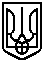 ОСТРІЙКІВСЬКА ЗАГАЛЬНООСВІТНЯ ШКОЛА І-ІІІ СТУПЕНІВвул. Миру, 38, с. Острійки, Київської обл.,  09164, тел. 0(4563) 2-02-99, тел./факс 2-02-99E-mail: ostrijky.school@ukr.net,  Web: http://ostrjkivska.ucoz.comКод ЄДРПОУ 25566375НАКАЗПро зарахування дітей до першого класу закладу освітиВідповідно до абзацу першої частини третьої статті 18 Закону України «Про загальну середню освіту» та наказу Міністерства освіти і науки від 16.04.2018 №367   «Про затвердження Порядку зарахування,  відрахування та переведення учнів до державних та комунальних закладів освіти для здобуття повної загальної середньої освіти»НАКАЗУЮ:Зарахувати до 1-го класу навчального закладу слідуючих учнів:2. Контроль за виконанням наказу покласти на заступника директора з НВР Шпирку А.І.Директор школи                                                 Л. Бабійвід 31.05.2019 р.                               c. Острійки                                           №81  –О    1.Волощука Дмитра Сергійовича;2Діордієву Камілу Сергіївну;3Колодько Поліну Романівну;4Логвиненка Максима Миколайовича;5Мартинюк Дарину Євгенівну;6Мар’яша Володимира Володимировича;7Морозову Дар’ю Вікторівну;8Наумчика Ростислава;9Патлая Ярослава Віталійовича;10Руденко Діану Олксандрівну;11Хижняк Аріну Ярославівну;12Чорноморця Олександра Сергійовича.